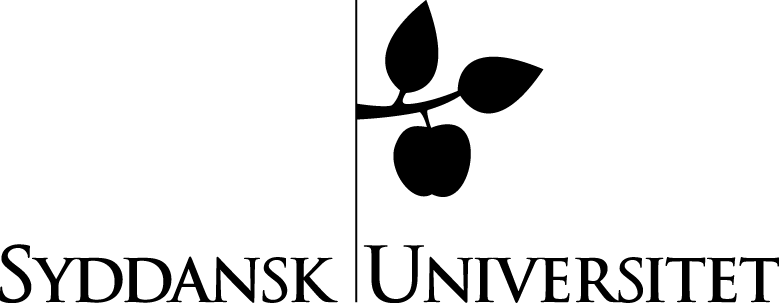 
				Ph.d.-skolen ved Det Samfundsvidenskabelige Fakultet	
Indlevering af ph.d.-afhandling efter bekendtgørelsens § 15 stk. 2(§ 15 stk. 2: Institutionen kan i særlige tilfælde beslutte, at en afhandling tages under bedømmelse, uden at forfatteren har gennemført en ph.d.-uddannelse, hvis forfatteren på anden måde har erhvervet kvalifikationer, der kan sidestilles hermed.)Den udfyldte blanket skal sendes til ph.d.-skolen ved
Det Samfundsvidenskabelige Fakultet på phdsek@sam.sdu.dkNavn:
Cpr.nr.:
Adresse:
Telefonnummer:
Kandidatgrad (md/år):
Kopi af eksamensbevis vedlægges
Universitet:
Har du tidligere været indskrevet til forskeruddannelsen?
 Ja
 NejHvis ja:
Navn på institution: 
Hvornår: Dokumentation for at du har erhvervet kvalifikationer svarende til et 3-årigt studieforløb, som beskrevet i §§ 4 og 8 vedlægges:3 års forskervirksomhedUndervisningserfaringKursusdeltagelse (30 ECTS)ProjektbeskrivelseCurriculum vitaeHar du forinden udfyldelsen af ansøgningsformularen haft kontakt til en videnskabelig medarbejder ved fakultetet?
 Ja
 NejHvis ja:
Navn på medarbejder: Oplys venligst om inden for hvilket forskningsområde afhandlingen er skrevet:
Projekttitel:
Projekttitel:
Dato:
Underskrift: